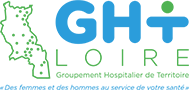 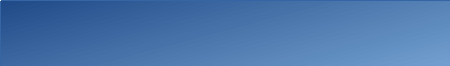 Utilisation de cookies sur un site internetRGPD : articles types à intégrer dans la charte informatiqueUtilisation de Cookies sur un site InternetRédigé Par:Date de publication: 05/09/2018SommaireI .	Description du document	4II .	Exemple de texte d’information d’utilisation de cookies	4III .	Exemple d’information “en savoir plus” pour les cookies	4Description du documentCe document donne un exemple de déclaration d’utilisation de cookies sur un site internet. Ils ont été élaborés à partir des sources suivantes :    • https://Exemple de texte d’information d’utilisation de cookiesEn poursuivant votre navigation sur ce site, vous acceptez l’utilisation de [Cookies ou autres traceurs] pour vous proposer [Par exemple, des publicités ciblées adaptés à vos centres d’intérêts] et [Par exemple, réaliser des statistiques de visites].Pour en savoir plus « cliquez ici »Exemple d’information “en savoir plus” pour les cookiesCe site utilise des cookies – de petits fichiers texte qui sont placés sur votre machine pour aider le site à fournir une meilleure expérience utilisateur. Un cookie ne nous permet pas de vous identifier.En général, les cookies sont utilisés pour conserver les préférences de l’utilisateur, stocker des informations pour des choses comme les paniers d’achat et fournir des données de suivi anonymisées à des applications tierces comme Google Analytics. En règle générale, les cookies rendront votre expérience de navigation meilleure. Toutefois, vous pouvez préférer désactiver les cookies sur ce site et sur d’autres. Le moyen le plus efficace consiste à désactiver les cookies dans votre navigateur. Nous vous suggérons de consulter la section Aide de votre navigateur ou de consulter le site Web À propos des cookies (en anglais) qui propose des conseils pour tous les navigateurs modernes.Si vous refusez nos cookies, des fonctions et fonctionnalités de ce site pourraient ne pas fonctionner correctement.HistoriqueHistoriqueHistoriqueVersionDate de modificationChamp des modifications0105/09/2018Création LégitimitéLégitimitéLégitimitéLégitimitéRédigé par : Mr S. CLAUDE, DPD GHTLe Validé par : Le : Vérifié par : Mr S. CLAUDE, DPD GHTLe : Approuvé par :Le :